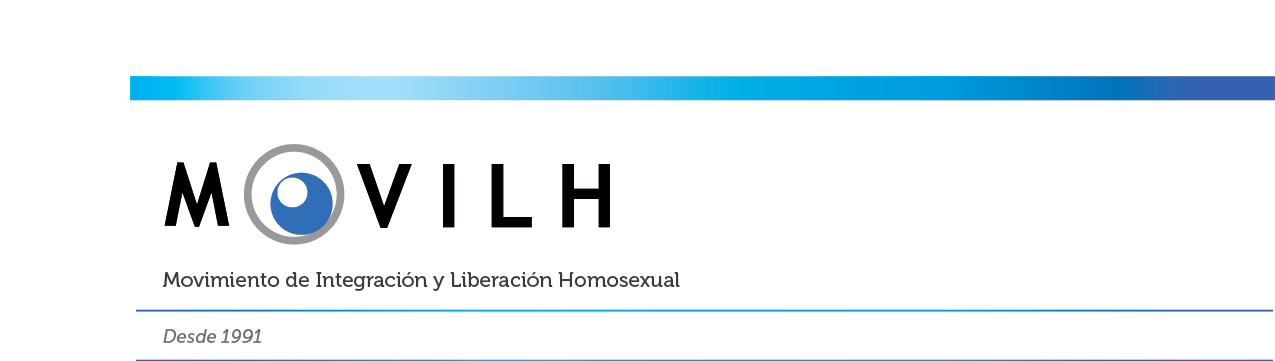 FORMULARIO DE POSTULACIÓNPROYECTO MIGRANTES LGBTIQ+ EN CHILEI.- Antecedentes de la organización:1.- Nombre organización postulante:2.- Breve descripción de la organización: (fecha de creación, misión y objetivos, número de integrantes, logros  o actividades destacadas de la organización, experiencia en trabajo con migrantes LGBTIQ+, en caso de existir):3.- Rut Organización, en caso de contar con personería jurídica:4.- Dirección organización o grupo:5.- Correo organización o grupo:6.- Fono organización o grupo7.- Representante de la organización:8.- Coordinador/a del proyecto:9.- Rut o número de pasaporte coordinador/a del proyecto:10.- Correo coordinador/a del proyecto:11.- Fono coordinador/a:12.- Datos de cuenta bancaria para el depósito:II.-  Antecedentes del proyecto1.- Nombre del proyecto:2.- Línea temática a la cual postula: (revisar línea en las bases)3.- Descripción del proyecto (Qué se quiere hacer?):4.- Número beneficiarios directos del proyecto (que participarán o se beneficiarán directamente): 5.- Número de beneficiarios indirectos del proyecto:6.- Justificación del proyecto:7.- Objetivo general del proyecto:8.- Objetivos específicos del proyecto:9.- Descripción actividades del proyecto (por cada uno de los  objetivos específico):10.- Medios de prueba por cada una de las actividadess:11.- Nombre de organizaciones o grupos que colaborarán con la ejecución del proyecto (en caso de existir):III.- Carta Gantt (actividades y fecha)IV.- PresupuestoActividadMes 1Mes 2Monto solicitadoAporte propioAporte de tercerosInsumos o materialesSubtotalServiciosSubtotalHonorariosSub TotalTotal